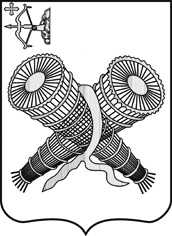 АДМИНИСТРАЦИЯ ГОРОДА СЛОБОДСКОГОКИРОВСКОЙ ОБЛАСТИПОСТАНОВЛЕНИЕот __18.01.2018__ № _65__г. Слободской Кировской областиО признании многоквартирных жилых домов аварийными и подлежащими сносуВ рамках подготовки заявки в Фонд содействия реформированию жилищно-коммунального хозяйства на 2018 год, руководствуясь Федеральным законом № 185-ФЗ «О Фонде содействия реформированию жилищно-коммунального хозяйства» и постановлением Правительства Российской Федерации от 28.01.2006 № 47 «Об утверждении Положения о признании помещения жилым помещением, жилого помещения непригодным для проживания и многоквартирного дома аварийным и подлежащим сносу» администрация города Слободского ПОСТАНОВЛЯЕТ: 1. Ввиду экономической нецелесообразности проведения восстановительных работ по результатам обследований в связи с физическим износом признать аварийными и подлежащими сносу многоквартирные дома:г. Слободской, ул. Свердлова, дом 20 - заключение о признании дома аварийным и подлежащим сносу от 04.08.2011;г. Слободской, ул. Береговая, дом 17- заключение о признании дома аварийным и подлежащим сносу от 04.08.2011;г. Слободской, ул. Советская, дом 114ф - заключение о признании дома аварийным и подлежащим сносу от 04.08.2011;г. Слободской, ул. Энгельса, дом №9 - заключение о признании дома аварийным и подлежащим сносу от 04.08.2011;г. Слободской, ул. Ленина, дом №42 - заключение о признании дома аварийным и подлежащим сносу от 04.08.2011;г. Слободской, ул. Ленина, дом №13 - заключение о признании дома аварийным и подлежащим сносу от 04.08.2011;г. Слободской, ул. Лебедева, дом №14, корпус №7 - заключение о признании дома аварийным и подлежащим сносу от 30.08.2011;г. Слободской, ул. Лебедева, дом №14, корпус №4 - заключение о признании дома аварийным и подлежащим сносу от 30.08.2011;г. Слободской, ул. Лебедева, дом №14, корпус №10 - заключение о признании дома аварийным и подлежащим сносу от 30.08.2011;г. Слободской, ул. Лебедева, дом №14, корпус №14- заключение о признании дома аварийным и подлежащим сносу от 30.08.2011;г. Слободской, ул. Лебедева, дом №14, корпус №11- заключение о признании дома аварийным и подлежащим сносу от 30.08.2011;г. Слободской, ул. Городищенская, дом №43 - заключение о признании дома аварийным и подлежащим сносу от 22.09.2011;г. Слободской, ул. Володарского, дом №43ф - заключение о признании дома аварийным и подлежащим сносу от 22.09.2011;г. Слободской, ул. Володарского, дом №43 - заключение о признании дома аварийным и подлежащим сносу от 22.09.2011;г. Слободской, улица Меховщиков, дом №9а - заключение о признании дома аварийным и подлежащим сносу от 11.12.2011.Контроль за исполнением настоящего постановления возложить на первого заместителя главы администрации города Слободского Вайкутиса П.О.Настоящее постановление вступает в силу со дня его обнародования на официальном сайте администрации города Слободского.Глава города Слободского           И.В. Желвакова